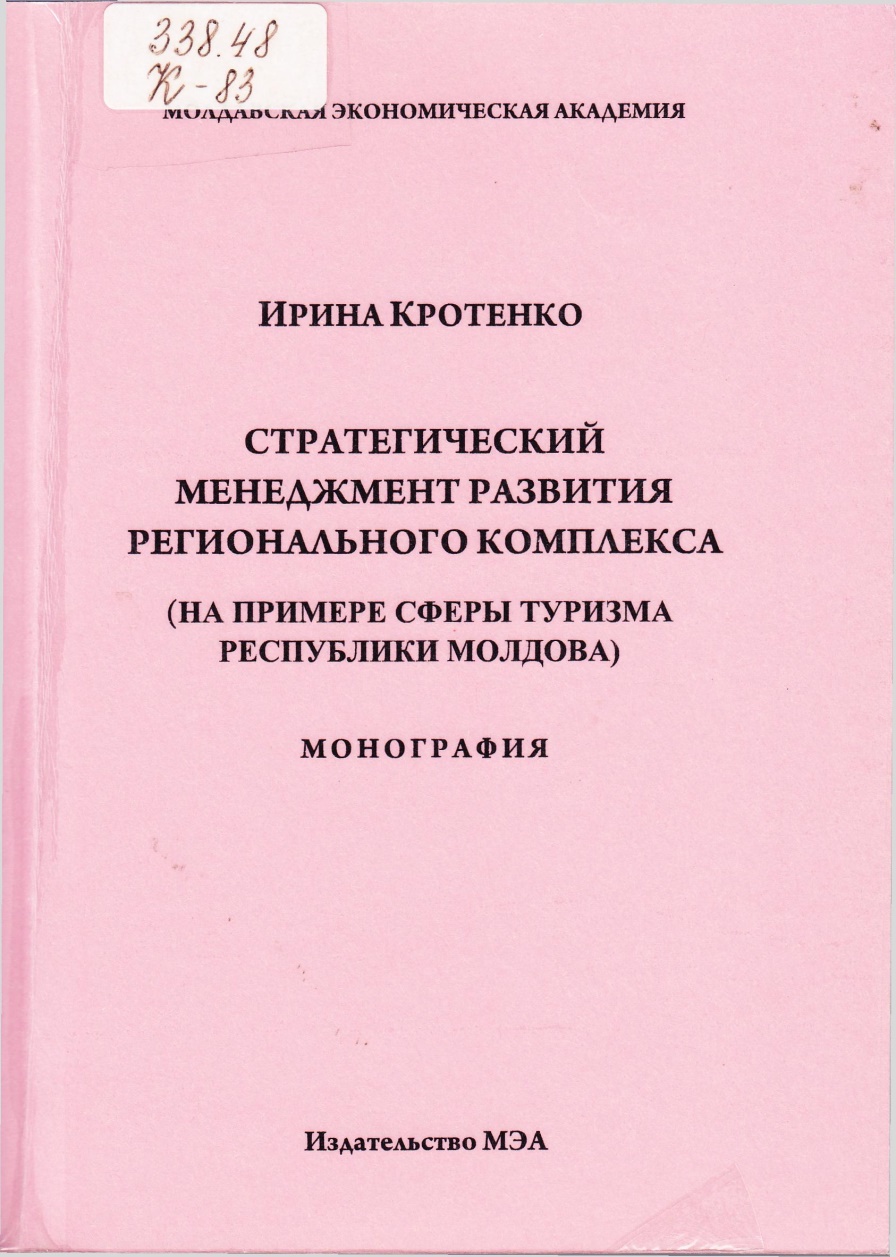 СОДЕРЖАНИЕ»ВЕДЕНИЕ	6Глава 1.ТЕОРЕТИЧЕСКИЕ АСПЕКТЫ СТРАТЕГИЧЕСКОГО МЕНЕДЖМЕНТА РАЗВИТИЯ РЕГИОНАЛЬНОГО КОМПЛЕКСА		15Место и роль стратегического менеджмента развитиярегионального комплекса		15Сущность и содержание стратегического менеджментаразвития регионального комплекса		33Специфика проявления стратегического менеджмента развития регионального комплекса на примере туризма... 56Выводы по главе 1		66Глава 2. АНАЛИЗ МЕХАНИЗМОВ СТРАТЕГИЧЕСКОГО УПРАВЛЕНИЯ РАЗВИТИЕМ РЕГИОНАЛЬНОГО ТУРИСТИЧЕСКОГО КОМПЛЕКСА РЕСПУБЛИКИ МОЛДОВА		70Анализ развития туристической индустрии в мировойэкономике		70Состояние пуристической индустрии Молдовы в условиях действия современных механизмов стратегического управления		82Национальная система стратегического управления развитием регионального туристического комплекса Республики Молдова		98Выводы по главе 2	 111Глава З.ПУТИ СОВЕРШЕНСТВОВАНИЯ СТРАТЕГИЧЕСКОГО МЕНЕДЖМЕНТА РАЗВИТИЯ РЕГИОНАЛЬНОГО КОМПЛЕКСА В СФЕРЕ ТУРИЗМА	115Стратегические аспекты управления сектором национального туризма в мировой практике	 115Пути совершенствования стратегических подходов к управлению региональным туристическим комплексом... 133Выводы по главе 3	 154Titlu:  Стратегический менеджмент развития регионального комплекса (на примере сферы туризма Республики Молдова): Монография.Autor: Кротенко ИринаLocul, Кишинэу: Б. и., 2019Cota:  338.48, К-83Localizare:   Depozit Central (1 ex.), Sala de lectură Nr.1 (1 ex.)Cuprins:  